http://members.tripod.com/wramos_links/id20.html http://home.cerrocoso.edu/swiridoff/Resources/Literature/Beowulf%20terms%20pronunciation%20and%20intro.htm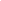 